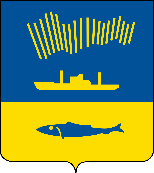 АДМИНИСТРАЦИЯ ГОРОДА МУРМАНСКАП О С Т А Н О В Л Е Н И Е 20.01.2022                                                                                                         № 91 В соответствии с постановлением Правительства Мурманской области от 10.09.2020 № 626-ПП «Об обеспечении организации и своевременного проведения капитального ремонта общего имущества в многоквартирных домах, расположенных на территории Мурманской области», Уставом муниципального образования город Мурманск  п о с т а н о в л я ю: 1. Внести в постановление администрации города Мурманска от 03.09.2015 № 2442 «Об утверждении порядка согласования актов приемки оказанных услуг и (или) выполненных работ по проведению капитального ремонта общего имущества в многоквартирном доме, собственники помещений в котором формируют фонд капитального ремонта на счете, счетах регионального оператора» (в ред. постановлений от 07.06.2017 № 1772, от 23.07.2020 № 1733) следующие изменения: - преамбулу постановления изложить в следующей редакции:«В соответствии с ч. 6 ст. 189, ч. 2 ст. 190 Жилищного кодекса Российской Федерации, п. 7 ст. 7 Закона Мурманской области от 24.06.2013    № 1629-01-ЗМО «Об отдельных вопросах организации и проведения капитального ремонта общего имущества в многоквартирных домах, расположенных на территории Мурманской области», п. 3 ст. 7 Закона Мурманской области от 24.06.2013 № 1630-01-ЗМО «О специализированной некоммерческой организации «Фонд капитального ремонта общего имущества в многоквартирных домах в Мурманской области», Порядком приемки услуг и (или) работ по капитальному ремонту общего имущества многоквартирного дома в случае формирования фонда капитального ремонта на счете, счетах регионального оператора, утвержденным постановлением Правительства Мурманской области от 10.09.2020 № 626-ПП, Уставом муниципального образования город Мурманск п о с т а н о в л я ю:».2. Внести в приложение к постановлению администрации города Мурманска от 03.09.2015 № 2442 «Об утверждении порядка согласования актов приемки оказанных услуг и (или) выполненных работ по проведению капитального ремонта общего имущества в многоквартирном доме, собственники помещений в котором формируют фонд капитального ремонта на счете, счетах регионального оператора» (в ред. постановлений от 07.06.2017   № 1772, от 23.07.2020 № 1733) следующие изменения: - подпункт 3.2 пункта 3 изложить в новой редакции:«3.2. Акт должен быть подписан членами рабочей комиссии в соответствии с Порядком приемки услуг и (или) работ по капитальному ремонту общего имущества многоквартирного дома в случае формирования фонда капитального ремонта на счете, счетах регионального оператора, утвержденным постановлением Правительства Мурманской области от 10.09.2020 № 626-ПП.». 3. Отделу информационно-технического обеспечения и защиты информации администрации города Мурманска (Кузьмин А.Н.) разместить настоящее постановление на официальном сайте администрации города Мурманска в сети Интернет.4. Редакции газеты «Вечерний Мурманск» (Хабаров В.А.) опубликовать настоящее постановление.5. Настоящее постановление вступает в силу со дня официального опубликования.6. Контроль за выполнением настоящего постановления возложить на первого заместителя главы администрации города Мурманска Доцник В.А.Временно исполняющий полномочия главы администрации города Мурманска                                       В.А. Доцник